注：为计取规费等的使用，可在表中增设其中：“ 定额人工费” 。                                                             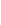                        表— 08 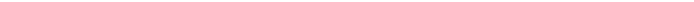 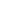 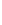 注：为计取规费等的使用，可在表中增设其中：“ 定额人工费” 。                                                             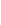                        表— 08 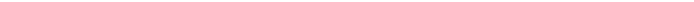 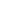 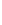 注：为计取规费等的使用，可在表中增设其中：“ 定额人工费” 。                                                             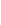                        表— 08 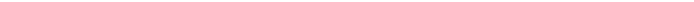 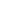 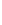 分部分项工程和单价措施项目清单与计价表分部分项工程和单价措施项目清单与计价表分部分项工程和单价措施项目清单与计价表分部分项工程和单价措施项目清单与计价表分部分项工程和单价措施项目清单与计价表分部分项工程和单价措施项目清单与计价表分部分项工程和单价措施项目清单与计价表分部分项工程和单价措施项目清单与计价表分部分项工程和单价措施项目清单与计价表分部分项工程和单价措施项目清单与计价表分部分项工程和单价措施项目清单与计价表工程名称：市政工程工程名称：市政工程工程名称：市政工程工程名称：市政工程标段：七台河市实验高级中学篮 球场改造标段：七台河市实验高级中学篮 球场改造标段：七台河市实验高级中学篮 球场改造标段：七台河市实验高级中学篮 球场改造标段：七台河市实验高级中学篮 球场改造第 1 页  共 3 页第 1 页  共 3 页序号项目编码项目名称项目特征描述项目特征描述计量 单位工程量金额 (元)金额 (元)金额 (元)金额 (元)序号项目编码项目名称项目特征描述项目特征描述计量 单位工程量综合单价综合合价综合合价其中：暂估价跳远沙池1040303001002混凝土垫层1.混凝土种类: 商品砼        2.混凝土强度等 级:c151.混凝土种类: 商品砼        2.混凝土强度等 级:c15m30.672040303015002混凝土挡墙墙身1、砂坑砼墙C20 砼1、砂坑砼墙C20 砼m33.193040303024002混凝土其他构件部位：起跳板槽 1.混凝土种类: 商品砼        2.混凝土强度等 级:c20部位：起跳板槽 1.混凝土种类: 商品砼        2.混凝土强度等 级:c20m30.154010903003002墙面砂浆防水( 防潮)部位：砂坑    1.防水层做法: 立面防水砂浆  2.砂浆厚度、配 合比:20厚1:2防 水砂浆部位：砂坑    1.防水层做法: 立面防水砂浆  2.砂浆厚度、配 合比:20厚1:2防 水砂浆m242.565040901001003现浇构件钢筋1.钢筋种类、规 格: Φ81.钢筋种类、规 格: Φ8t0.0546040901001004现浇构件钢筋1.钢筋种类、规 格: Φ121.钢筋种类、规 格: Φ12t0.1787040201020004褥垫层1.级配砂石  2.厚度:250mm1.级配砂石  2.厚度:250mmm3308040201020005褥垫层1.米石垫层2.厚度:50mm1.米石垫层2.厚度:50mmm3309040201020006褥垫层1.砂坑细砂层 2.厚度:500mm1.砂坑细砂层 2.厚度:500mmm33010011502007002塑料装饰线1.线条材料品种 、规格、颜色:3 0*30mm塑胶包边1.线条材料品种 、规格、颜色:3 0*30mm塑胶包边m261101B002起跳板1.成品起跳板带 橡皮泥显示板1.成品起跳板带 橡皮泥显示板块112040203009001弹性面层1.材料品种:塑 胶面层       2.厚度:30mm  3.采用环保   EPDMA红色颗粒1.材料品种:塑 胶面层       2.厚度:30mm  3.采用环保   EPDMA红色颗粒m233.9分部小计场地地面本页小计本页小计本页小计本页小计本页小计本页小计本页小计本页小计分部分项工程和单价措施项目清单与计价表分部分项工程和单价措施项目清单与计价表分部分项工程和单价措施项目清单与计价表分部分项工程和单价措施项目清单与计价表分部分项工程和单价措施项目清单与计价表分部分项工程和单价措施项目清单与计价表分部分项工程和单价措施项目清单与计价表分部分项工程和单价措施项目清单与计价表分部分项工程和单价措施项目清单与计价表分部分项工程和单价措施项目清单与计价表分部分项工程和单价措施项目清单与计价表工程名称：市政工程工程名称：市政工程工程名称：市政工程工程名称：市政工程标段：七台河市实验高级中学篮 球场改造标段：七台河市实验高级中学篮 球场改造标段：七台河市实验高级中学篮 球场改造标段：七台河市实验高级中学篮 球场改造标段：七台河市实验高级中学篮 球场改造第 2 页  共 3 页第 2 页  共 3 页序号项目编码项目名称项目特征描述项目特征描述计量 单位工程量金额 (元)金额 (元)金额 (元)金额 (元)序号项目编码项目名称项目特征描述项目特征描述计量 单位工程量综合单价综合合价综合合价其中：暂估价13041001001001拆除路面1.材质:路面砖 2.厚度:6cm1.材质:路面砖 2.厚度:6cmm2884.4314041001003001拆除基层1.材质:混凝土 2.厚度:64cm  3.部位:路面砖 混凝土基层1.材质:混凝土 2.厚度:64cm  3.部位:路面砖 混凝土基层m2815.5815041001007001拆除砖石结构1.结构形式:砖 砌路沿       2.强度等级:水 泥砂浆抹面1.结构形式:砖 砌路沿       2.强度等级:水 泥砂浆抹面m314.1516040101002001挖沟槽土方(排 往校外涵管)1.土壤类别:综 合土          2.挖土深度:5.5 m1.土壤类别:综 合土          2.挖土深度:5.5 mm3269.6117011601001001砖砌体拆除1.砌体名称:毛 石排水沟     2.砌体材质:毛 石1.砌体名称:毛 石排水沟     2.砌体材质:毛 石m381.9318040103001001回填方1.密实度要求: 设计要求      2.填方材料品种 :石粉1.密实度要求: 设计要求      2.填方材料品种 :石粉m3266.8119040103001002回填方1.填方材料品种 :黄沙1.填方材料品种 :黄沙m31.3720040501001001混凝土管1.垫层、基础材 质及厚度:沙垫层 2.规格:DN400  3.铺设深度:5m1.垫层、基础材 质及厚度:沙垫层 2.规格:DN400  3.铺设深度:5mm11.421011611002001钢柱拆除1.构件名称:篮 球架、单杆    2.拆除构件的规 格尺寸:DN1601.构件名称:篮 球架、单杆    2.拆除构件的规 格尺寸:DN160t1.52422040202003001水泥稳定土1.水泥含量:5% 2.厚度:10cm1.水泥含量:5% 2.厚度:10cmm2815.58本页小计本页小计本页小计本页小计本页小计本页小计本页小计本页小计分部分项工程和单价措施项目清单与计价表分部分项工程和单价措施项目清单与计价表分部分项工程和单价措施项目清单与计价表分部分项工程和单价措施项目清单与计价表分部分项工程和单价措施项目清单与计价表分部分项工程和单价措施项目清单与计价表分部分项工程和单价措施项目清单与计价表分部分项工程和单价措施项目清单与计价表分部分项工程和单价措施项目清单与计价表分部分项工程和单价措施项目清单与计价表工程名称：市政工程工程名称：市政工程工程名称：市政工程工程名称：市政工程标段：七台河市实验高级中学篮 球场改造标段：七台河市实验高级中学篮 球场改造标段：七台河市实验高级中学篮 球场改造标段：七台河市实验高级中学篮 球场改造第 3 页  共 3 页第 3 页  共 3 页序号项目编码项目名称项目特征描述项目特征描述计量 单位工程量金额 (元)金额 (元)金额 (元)序号项目编码项目名称项目特征描述项目特征描述计量 单位工程量综合单价综合合价其中：暂估价23040204004001安砌侧(平、缘) 石1.材料品种、规 格:1.材料品种 、规格:花岗岩1 000*350*100mm 2.基础、垫层： 材料品种、厚度: c20混凝土1.材料品种、规 格:1.材料品种 、规格:花岗岩1 000*350*100mm 2.基础、垫层： 材料品种、厚度: c20混凝土m183.0924040202013001山皮石1.石料规格:红 矸石         2.厚度:16cm1.石料规格:红 矸石         2.厚度:16cmm2127.4825040203007001水泥混凝土1.混凝土强度等 级:C30        2.厚度:50MM1.混凝土强度等 级:C30        2.厚度:50MMm2417026040203006001透水混凝土彩色透水水晶地 坪沥青混凝土整 体路面底层6cm- 无色彩彩色透水水晶地 坪沥青混凝土整 体路面底层6cm- 无色彩m25141.2727040203006002透水混凝土彩色透水水晶地 坪混凝土整体路 面面层4cm-有色 彩彩色透水水晶地 坪混凝土整体路 面面层4cm-有色 彩m25141.2728040205006001标线1.材料品种:热 熔涂料，跑道及 球场线        2.线型:普通， 宽度50mm1.材料品种:热 熔涂料，跑道及 球场线        2.线型:普通， 宽度50mmm2167.25分部小计措施项目分部小计本页小计本页小计本页小计本页小计本页小计本页小计本页小计本页小计合   计合   计合   计合   计合   计合   计合   计合   计总价措施项目清单与计价表总价措施项目清单与计价表总价措施项目清单与计价表总价措施项目清单与计价表总价措施项目清单与计价表总价措施项目清单与计价表总价措施项目清单与计价表总价措施项目清单与计价表总价措施项目清单与计价表总价措施项目清单与计价表总价措施项目清单与计价表工程名称：市政工程工程名称：市政工程工程名称：市政工程工程名称：市政工程标段：七台河市实验高级中学篮球 场改造标段：七台河市实验高级中学篮球 场改造标段：七台河市实验高级中学篮球 场改造标段：七台河市实验高级中学篮球 场改造第 1 页  共 1 页第 1 页  共 1 页第 1 页  共 1 页序号项目编码项目名称计算基础计算基础费率(%)金额(元)调整费率(%)调整费率(%)调整后 金额(元)备注1041109001001安全文明施工费分部分项合计+单价 措施项目费-分部分 项设备费-单价措施 项目设备费分部分项合计+单价 措施项目费-分部分 项设备费-单价措施 项目设备费2.542041109002001夜间施工费分部分项计费人工费 +单价措施计费人工 费分部分项计费人工费 +单价措施计费人工 费0.123041109003001二次搬运费分部分项计费人工费 +单价措施计费人工 费分部分项计费人工费 +单价措施计费人工 费0.124041109004002冬季施工增加费分部分项冬季施工人 工预算价+分部分项 冬季施工机具预算价 +单价措施冬季施工 人工预算价+单价措 施冬季施工机具预算 价分部分项冬季施工人 工预算价+分部分项 冬季施工机具预算价 +单价措施冬季施工 人工预算价+单价措 施冬季施工机具预算 价05041109004001雨季施工增加费分部分项计费人工费 +单价措施计费人工 费分部分项计费人工费 +单价措施计费人工 费0.116041109007001已完工程及设备保护 费分部分项计费人工费 +单价措施计费人工 费分部分项计费人工费 +单价措施计费人工 费0.11704B001工程定位复测费分部分项计费人工费 +单价措施计费人工 费分部分项计费人工费 +单价措施计费人工 费0.08804B002专业工程措施项目费9041106001001大型机械设备进出场 及安拆合    计合    计合    计合    计合    计合    计编制人 (造价人员)：复核人 (造价工程师)：注：1.“ 计算基础” 中安全文明施工费可为“ 定额基价” 、“ 定额人工费”或“ 定额人工费+定额机械费” ，其他项目可为“ 定额人工费”或“ 定额人工费+定额机械费”。2.按施工方案计算的措施费，若无“ 计算基础”和“ 费率” 的数值，也可只填“ 金额”数值，但应在备注栏说明施工方案出处 或计算方法。注：1.“ 计算基础” 中安全文明施工费可为“ 定额基价” 、“ 定额人工费”或“ 定额人工费+定额机械费” ，其他项目可为“ 定额人工费”或“ 定额人工费+定额机械费”。2.按施工方案计算的措施费，若无“ 计算基础”和“ 费率” 的数值，也可只填“ 金额”数值，但应在备注栏说明施工方案出处 或计算方法。注：1.“ 计算基础” 中安全文明施工费可为“ 定额基价” 、“ 定额人工费”或“ 定额人工费+定额机械费” ，其他项目可为“ 定额人工费”或“ 定额人工费+定额机械费”。2.按施工方案计算的措施费，若无“ 计算基础”和“ 费率” 的数值，也可只填“ 金额”数值，但应在备注栏说明施工方案出处 或计算方法。表-11规费、税金项目清单与计价表规费、税金项目清单与计价表规费、税金项目清单与计价表规费、税金项目清单与计价表规费、税金项目清单与计价表规费、税金项目清单与计价表规费、税金项目清单与计价表规费、税金项目清单与计价表工程名称：市政工程工程名称：市政工程工程名称：市政工程标段：七台河市实验高级中学 篮球场改造标段：七台河市实验高级中学 篮球场改造第 1 页  共 1 页第 1 页  共 1 页第 1 页  共 1 页序号项目名称计算基础计算基础计算基数计算基数计算费率(%)金额(元)1规费[ (A) + (B) + (C) +人工 费价差]× 费率[ (A) + (B) + (C) +人工 费价差]× 费率1.1社会保险费养老保险费+医疗保险费+失 业保险费+工伤保险费+生育 保险费养老保险费+医疗保险费+失 业保险费+工伤保险费+生育 保险费1.1.1养老保险费计费人工费+人工价差计费人工费+人工价差161.1.2医疗保险费计费人工费+人工价差计费人工费+人工价差7.51.1.3失业保险费计费人工费+人工价差计费人工费+人工价差0.51.1.4工伤保险费计费人工费+人工价差计费人工费+人工价差11.1.5生育保险费计费人工费+人工价差计费人工费+人工价差0.61.2住房公积金计费人工费+人工价差计费人工费+人工价差51.3环境保护税按实际发生计算按实际发生计算2税金[ (一) + (二) + (三) + ( 四) - (3) - (4) -甲供材 料费]× 税率[ (一) + (二) + (三) + ( 四) - (3) - (4) -甲供材 料费]× 税率9合    计合    计合    计合    计合    计合    计合    计编制人 (造价人员)：复核人 (造价工程师)：表— 13